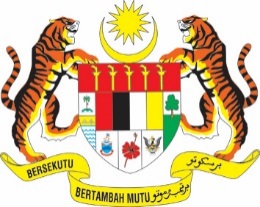 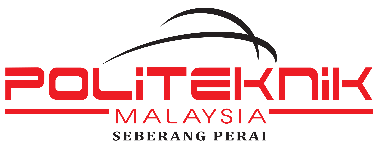 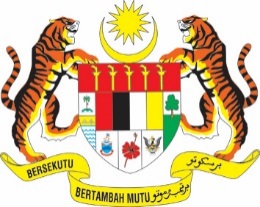 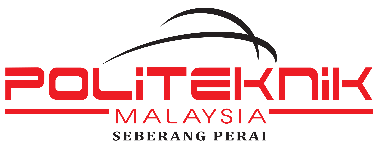 POLITEKNIK SEBERANG PERAIKEMENTERIAN PENDIDIKAN TINGGIJALAN PERMATANG PAUH13500 PERMATANG PAUHPULAU PINANGMALAYSIA